Консультация для родителей от учителя-логопеда«О переводе детей в речевую группу»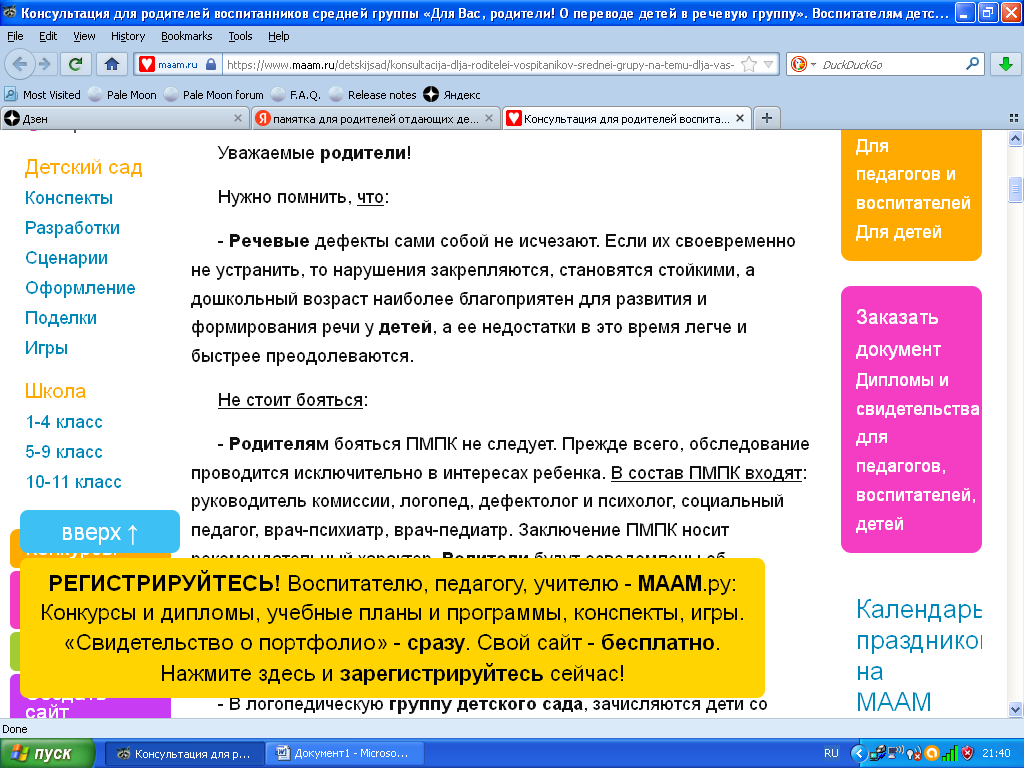 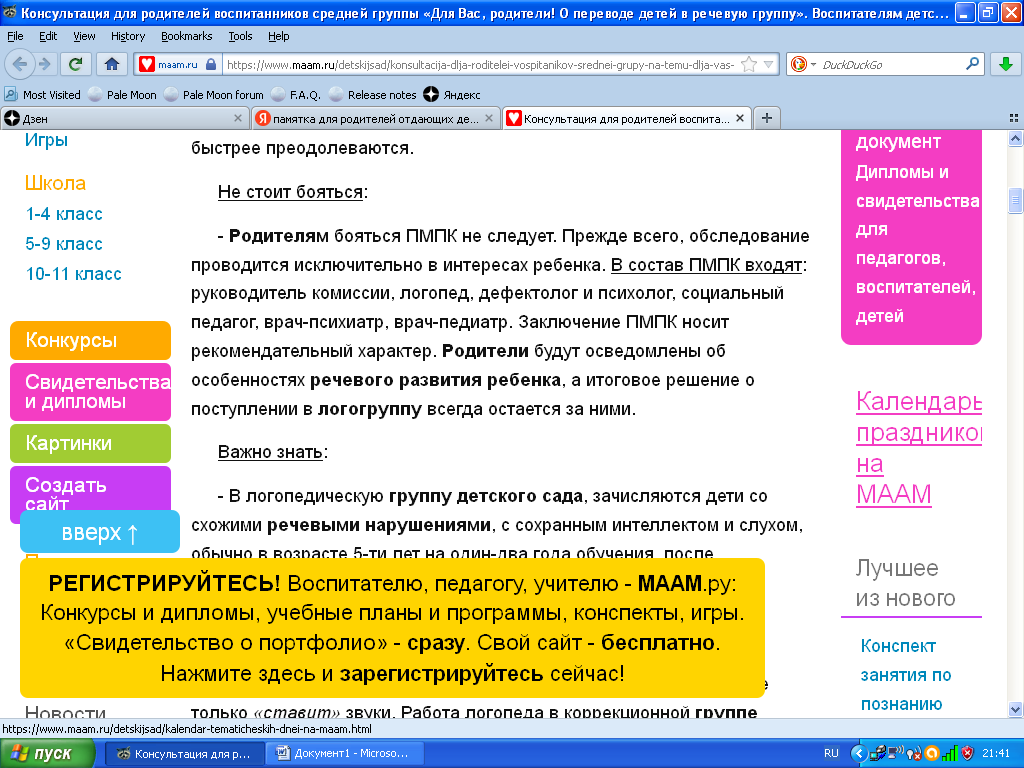 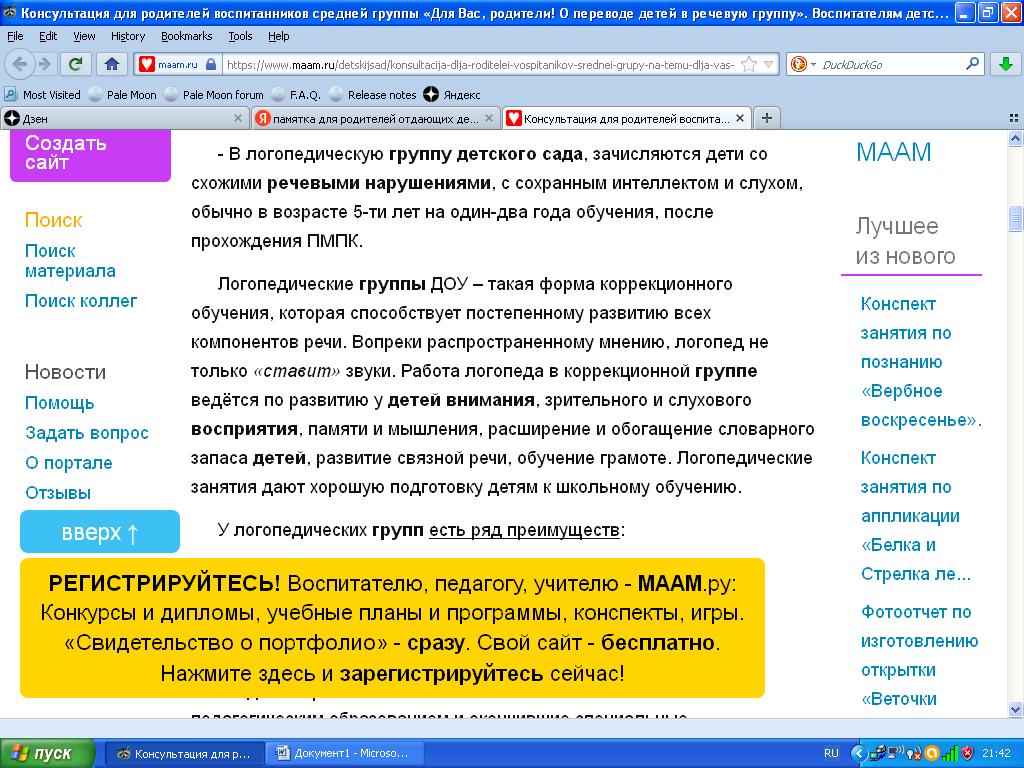  У логопедических групп есть ряд преимуществ:        - Наполняемость группы до 10 человек.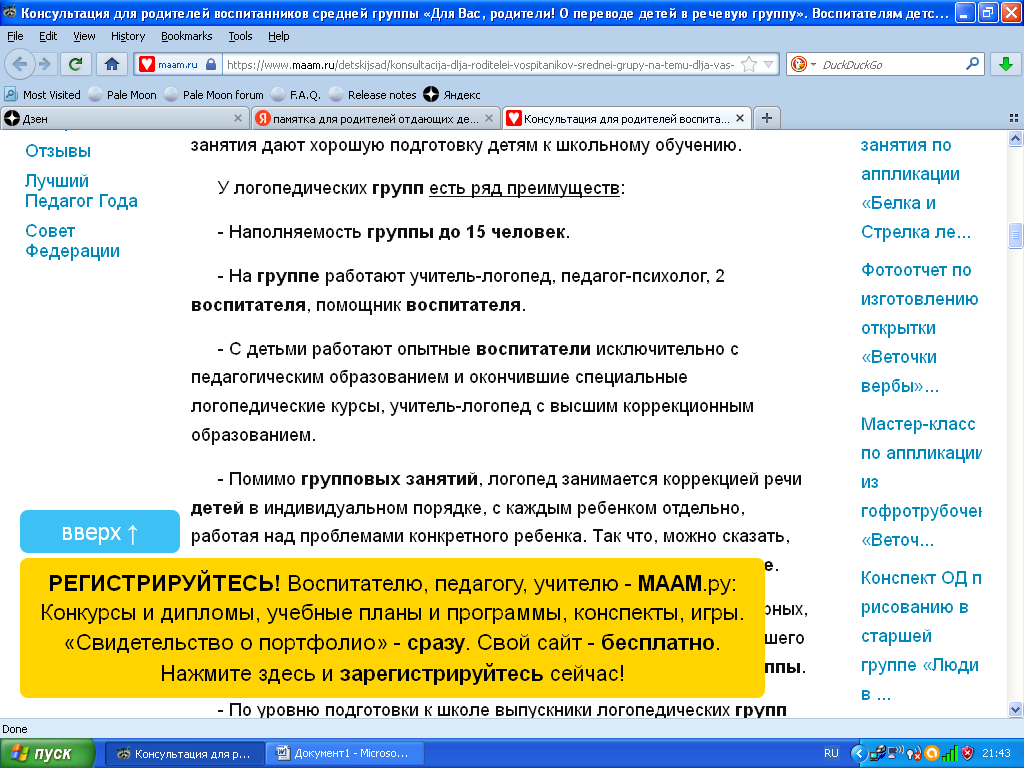 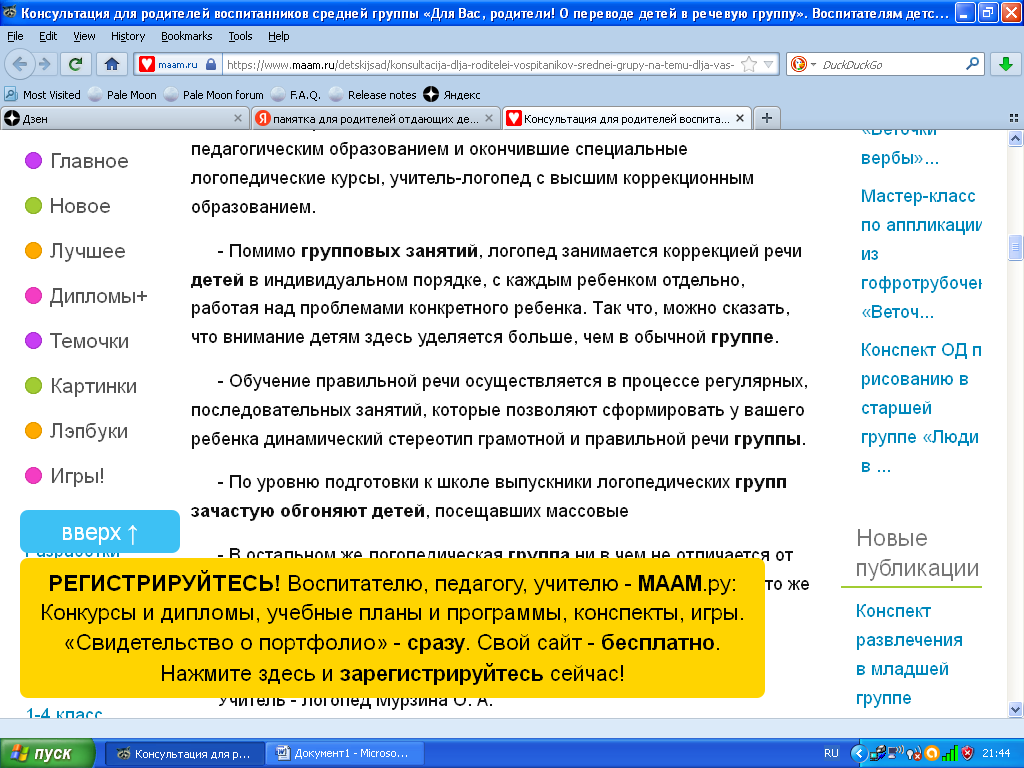 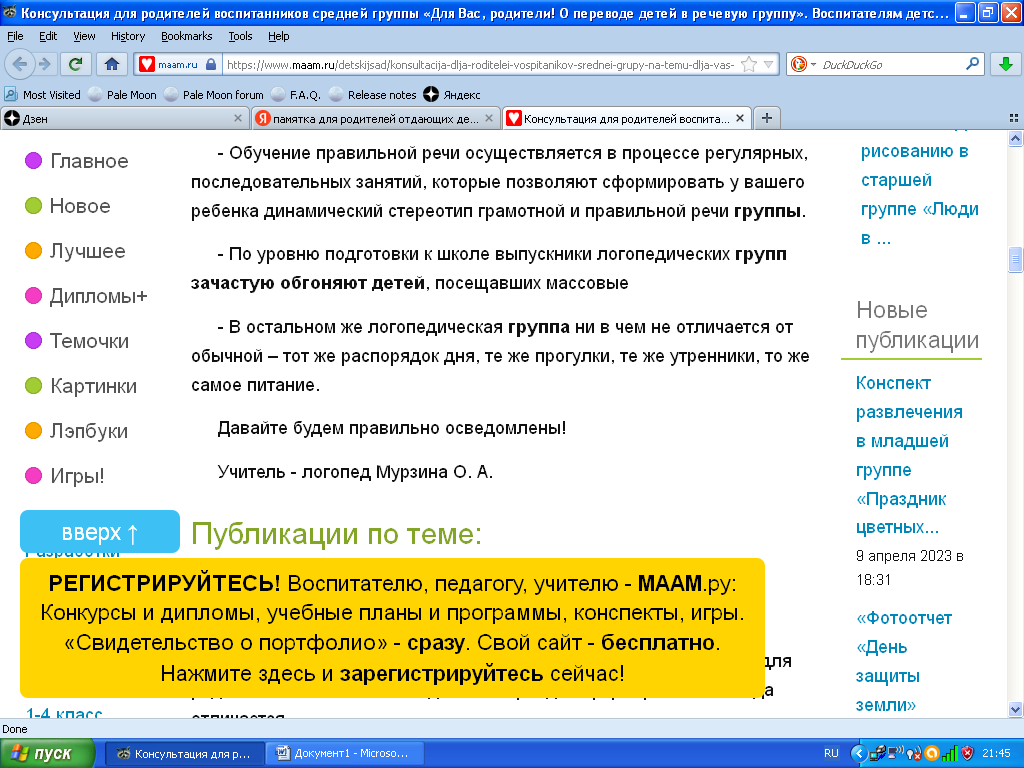 